Use this form to request a new common or unique course. Consult the system database through Colleague or the Course Inventory Report for information about existing courses before submitting this form.Section 1. Course Title and DescriptionIf the course contains a lecture and laboratory component, identify both the lecture and laboratory numbers (xxx and xxxL) and credit hours associated with each. Provide the complete description as you wish it to appear in the system database in Colleague and the Course Inventory Report including pre-requisites, co-requisites, and registration restrictions.NOTE: The Enrollment Services Center assigns the short, abbreviated course title that appears on transcripts. The short title is limited to 30 characters (including spaces); meaningful but concise titles are encouraged due to space limitations in Colleague.   NOTE: Course descriptions are short, concise summaries that typically do not exceed 75 words. DO: Address the content of the course and write descriptions using active verbs (e.g., explore, learn, develop, etc.). DO NOT: Repeat the title of the course, layout the syllabus, use pronouns such as “we” and “you,” or rely on specialized jargon, vague phrases, or clichés.Pre-requisites or Co-requisites (add lines as needed)Registration RestrictionsSection 2. Review of CourseWas the course first offered as an experimental course (place an “X” in the appropriate box)?Will this be a unique or common course (place an “X” in the appropriate box)?If the request is for a unique course, verify that you have reviewed the common course catalog via Colleague and the system Course Inventory Report to determine if a comparable common course already exists. List the two closest course matches in the common course catalog and provide a brief narrative explaining why the proposed course differs from those listed. If a search of the common course catalog determines an existing common course exists, complete the Authority to Offer an Existing Course Form.Section 3. Other Course InformationAre there instructional staffing impacts?Existing program(s) in which course will be offered:  Master Business Administration Proposed instructional method by university: Lecture, RProposed delivery method by university: 001, 018Term change will be effective: Fall, 2019Can students repeat the course for additional credit?Will grade for this course be limited to S/U (pass/fail)?Will section enrollment be capped?Will this course equate (i.e., be considered the same course for degree completion) with any other unique or common courses in the common course system database in Colleague and the Course Inventory Report?Is this prefix approved for your university?Section 4. Department and Course Codes (Completed by University Academic Affairs)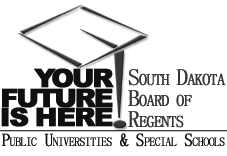 SOUTH DAKOTA BOARD OF REGENTSACADEMIC AFFAIRS FORMSNew Course RequestCollege of Education College of Education College of Education InstitutionDivision/DepartmentDivision/DepartmentDivision/Department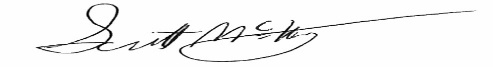 Institutional Approval SignatureInstitutional Approval SignatureInstitutional Approval SignatureDatePrefix & No.Course TitleCreditsPE 775Fan Experience, Sportainment, and Brand Management3Course DescriptionThe purpose of this course is to develop knowledge and understanding with fan engagement in today’s sport industry.  Since there are new technological platforms present in today’s industry, it’s becoming more important than ever to better understand fans and their motivation for attending games, interactions, retention rates, and fan loyalty. Sportainment works to generate a story that connects to the fans and offer them more things to do before and after the event.  The creation and implementation of strategic brand plans with a keen focus on developing and implementing a strategy connected to the digital ecosystem (social, apps, blog, e-commerce, membership).  The purpose of this course is to develop knowledge and understanding with fan engagement in today’s sport industry.  Since there are new technological platforms present in today’s industry, it’s becoming more important than ever to better understand fans and their motivation for attending games, interactions, retention rates, and fan loyalty. Sportainment works to generate a story that connects to the fans and offer them more things to do before and after the event.  The creation and implementation of strategic brand plans with a keen focus on developing and implementing a strategy connected to the digital ecosystem (social, apps, blog, e-commerce, membership).  Prefix & No.Course TitlePre-Req/Co-Req?NoneYes  (if yes, provide the course information below)NoUnique CoursePrefix & No.Course TitleCreditsKSM 783Sports Marketing and Promotions3PE 511Sports Marketing3Provide explanation of differences between proposed course and existing system catalog courses below:Provide explanation of differences between proposed course and existing system catalog courses below:Provide explanation of differences between proposed course and existing system catalog courses below:The proposed course is different from KSM 783 in that the proposed course includes a focus on the fan experience in sport settings and the sportainment processes and experiences which are not a part of KSM 783.The proposed course is different from PE 511 in that the proposed course includes a focus on the fan experience in sport settings and the sportainment processes and experiences which are not a part of PE 511.  Additionally, the proposed course is a 700-level course and not a 500-level course.The proposed course is different from KSM 783 in that the proposed course includes a focus on the fan experience in sport settings and the sportainment processes and experiences which are not a part of KSM 783.The proposed course is different from PE 511 in that the proposed course includes a focus on the fan experience in sport settings and the sportainment processes and experiences which are not a part of PE 511.  Additionally, the proposed course is a 700-level course and not a 500-level course.The proposed course is different from KSM 783 in that the proposed course includes a focus on the fan experience in sport settings and the sportainment processes and experiences which are not a part of KSM 783.The proposed course is different from PE 511 in that the proposed course includes a focus on the fan experience in sport settings and the sportainment processes and experiences which are not a part of PE 511.  Additionally, the proposed course is a 700-level course and not a 500-level course.Common CourseCommon CourseCommon CourseCommon CourseIndicate universities that are proposing this common course:Indicate universities that are proposing this common course:Indicate universities that are proposing this common course:Indicate universities that are proposing this common course:Indicate universities that are proposing this common course:Indicate universities that are proposing this common course:Indicate universities that are proposing this common course:Indicate universities that are proposing this common course:Indicate universities that are proposing this common course:BHSUDSUDSUNSUSDSMTSDSUUSDNo.  Replacement of (course prefix, course number, name of course, credits)(course prefix, course number, name of course, credits)(course prefix, course number, name of course, credits)*Attach course deletion form*Attach course deletion form*Attach course deletion formEffective date of deletion:Effective date of deletion:Effective date of deletion:No.  Schedule Management, explain below: This course will be part of a specialization within an existing MBA and covered through rotation and management of faculty workload.Yes.  Specify below: Yes, total credit limit:NoYesNoYes, max per section:25NoYesNoIf yes, indicate the course(s) to which the course will equate (add lines as needed):If yes, indicate the course(s) to which the course will equate (add lines as needed):If yes, indicate the course(s) to which the course will equate (add lines as needed):If yes, indicate the course(s) to which the course will equate (add lines as needed):Prefix & No.Course TitleYesNoIf no, provide a brief justification below:If no, provide a brief justification below:If no, provide a brief justification below:If no, provide a brief justification below:University Department Code: DHPEProposed CIP Code: 31.050431.050431.050431.050431.0504Is this a new CIP code for the university?Is this a new CIP code for the university?YesNo